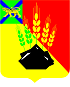 КОНТРОЛЬНО-СЧЕТНАЯ КОМИССИЯМИХАЙЛОВСКОГО МУНИЦИПАЛЬНОГО РАЙОНА ул. Красноармейская. д. 24, с. Михайловка, Михайловский район Приморский крайЗАКЛЮЧЕНИЕ	На проект решения «О внесении изменений и дополнений в решение Думы  Михайловского муниципального района от 21.12.2022г. № 286  «Об  утверждении районного бюджета  Михайловского муниципального района на 2023 год и плановый период 2024 и 2025 годы».  16.06.2023г.                                                                                                       № 21 Правовая основа  для проведения экспертизы:        Бюджетный кодекс РФ;  Федеральный закон от 07.02.2011 № 6-ФЗ «Об общих принципах организации и деятельности контрольно-счетных органов субъектов Российской Федерации и муниципальных образований»;  статья 23 Положения «О бюджетном   процессе в Михайловском муниципальном районе», утвержденное решением Думы Михайловского муниципального района от 31.03.2022  № 193,   Положение «О Контрольно-счётной комиссии Михайловского муниципального района», утвержденное  решением Думы ММР от 28.10.2021 № 135, Стандарт  внешнего муниципального финансового контроля «Экспертиза внесения изменений в бюджет Михайловского муниципального района на очередной год и плановый период», утвержденный распоряжением председателя Контрольно-счетной комиссии  от 18.01.2022 № 14-ра Основание для проведения экспертизы проекта – пункт 1. 6  Плана работы Контрольно-счетной комиссии  на 2023 год, утвержденного Распоряжением председателя Контрольно-счетной комиссии  от 29.12.2022 № 86-ра Распоряжение  КСК ММР  от 13.06.2023г.  № 48-ра,  письмо Думы  Михайловского муниципального района о направлении проекта решения  от 09.06.2023 № 82       Предмет экспертизы:        проект решения «О внесении изменений и дополнений в решение Думы  Михайловского муниципального района от 21.12.2022г. № 286  «Об  утверждении районного бюджета  Михайловского муниципального района на 2023 год и плановый период 2024 и 2025 годы», материалы и документы финансово-экономических обоснований указанного проекта в части, касающейся расходных обязательств Михайловского муниципального района. Проектом решения вносятся изменения в решение Думы  Михайловского муниципального района от 21.12.2022г. № 286  «Об  утверждении районного бюджета  Михайловского муниципального района на 2023 год и плановый период 2024 и 2025 годы» в показатели на 2023 года.          Цель экспертизы:         определение достоверности и обоснованности показателей,  вносимых изменений в решение Думы Михайловского муниципального района от 21.12.2022г. № 286  «Об утверждении районного бюджета  Михайловского муниципального района на 2023 год и плановый период 2024 и 2025 годы».  Объект экспертизы: администрация Михайловского муниципального районаИсследуемый период: 2023 год.    Срок проведения экспертизы:  13.06.2023 по 19.06.2023г.     При проведении экспертизы использовались:Бюджетный кодекс Российской Федерации;Федеральный закон от 06.10.2003 № 131-ФЗ «Об общих принципах организации местного самоуправления в Российской Федерации»;         3) Положение «О бюджетном   процессе в Михайловском муниципальном районе», утвержденное решением Думы Михайловского муниципального района от 31.03.2022  № 193В Контрольно-счетную комиссию  для проведения экспертизы поступили следующие документы:    -  проект решения «О внесении изменений и дополнений в решение Думы  Михайловского муниципального района от 21.12.2022г. № 286  «Об  утверждении районного бюджета  Михайловского муниципального района на 2023 год и плановый период 2024 и 2025 годы» с приложениями № 1-1,    2-4, 3-7, 4-8, 5-9, 6-10, 7-11, 8-12, 9-13  (далее – Проект решения),     - пояснительная  записка, в которой  отражены анализ причин и факторов, обусловивших необходимость внесения изменений в решение о бюджете района, а также содержащей информацию об изменении расходной части бюджета,      -  документы,  подтверждающие  обоснованность расходов.Согласно пояснительной записке администрации Михайловского муниципального района  Проект решения о внесении изменений и дополнений  в бюджет разработан в соответствии с:- необходимостью уточнения безвозмездных поступлений из краевого бюджета по доходам бюджета Михайловского муниципального района; - увеличением доходной части бюджета;-отражением в расходной части бюджета Михайловского муниципального района  целевых средств краевого бюджета;- необходимостью внесения изменений и дополнений по расходам бюджета.Вопросы экспертизы проекта: 1.  Экспертиза соответствия вносимых изменений в бюджет района,   проектом  решения Думы Михайловского муниципального района  «О внесении изменений и дополнений в решение Думы  Михайловского муниципального района от 21.12.2022г. № 286  «Об  утверждении районного бюджета  Михайловского муниципального района на 2023 год и плановый период 2024 и 2025 годы»,   положениям Бюджетного Кодекса РФ, требованиям  Положения о бюджетном процессе,  муниципальным нормативным правовым актам Михайловского муниципального района 2. Рассмотрение вопроса о выявлении коррупциогенных факторов (признаков) при анализе Проекта решения.     В ходе проведения экспертизы  проекта по первому вопросу Контрольно-счетной комиссией  установлено следующее:Годовой бюджет Михайловского муниципального района на 2023 год утвержден       решением Думы Михайловского муниципального района  от  21.12.2022г. № 286 «Об утверждении районного бюджета Михайловского муниципального района  на 2023 год и плановый период 2024 и 2025 годы»  в следующих объемах: 1) общий объем доходов районного бюджета – в сумме 1 232 212,96736 тыс. рублей, в том числе: объем межбюджетных трансфертов, получаемых из других бюджетов бюджетной системы Российской Федерации, - в сумме 723 136,96736 тыс. рублей; объем собственных доходов – в сумме  509 076, 00  тыс. рублей2) общий объем расходов районного бюджета – в сумме 1 253 212,96736 тыс. рублей; 3) размер дефицита районного бюджета – в сумме 21 000,00 тыс. рублей;4)предельный объем муниципального долга Михайловского муниципального района – в сумме 50 000 тыс. рублей; 5)  верхний предел муниципального внутреннего долга Михайловского муниципального района на 1 января 2024 года – в сумме 100 000 тыс. рублей.       В целях качественного и полного осуществления расходных обязательств районного  бюджета за период с января по июнь  2022 года  проведена одна  корректировка бюджета, согласно которых  внесены изменения с уточнением показателей бюджета района,  утвержденные Решением Думы Михайловского муниципального района № 286 от 21.12.2022г.     Проектом Решения, подготовленного для рассмотрения Думой  Михайловского муниципального района,  предлагается внести изменения в основные характеристики бюджета района, а также в иные показатели и установить новые параметры бюджета на 2023 год: 1) общий объем доходов районного бюджета – в сумме 1 221 472,82405 тыс. рублей, в том числе: объем межбюджетных трансфертов, получаемых из других бюджетов бюджетной системы Российской Федерации, - в сумме 712 396,82405 тыс. рублей; объем собственных доходов – в сумме  509 076, 00 тыс.  рублей2) общий объем расходов районного бюджета – в сумме 1 314 472,82405 тыс. рублей; 3) размер дефицита районного бюджета – в сумме 93 000,00 тыс. рублей;        Согласно пояснительной записке к проекту решения основанием для внесения изменений в бюджет района в 2023 году является:      - корректировка  средств из вышестоящего бюджета (краевых средств),      - корректировка расходной части бюджета.           Представленным Проектом решения изменяются показатели бюджета на  плановый период 2024 и 2025 годы.      Основанием для внесения изменений в бюджет района на плановый период  2024 и 2025 годов   является:    -сокращение субвенций   из вышестоящего бюджета (краевых средств)  по обеспечению бесплатным питанием детей, обучающихся в муниципальных образовательных организациях Михайловского района в 2024 году  в сумме – 14 909 425,00 руб. в 2025 году в сумме  15 328 475,00 руб.,-увеличение   субвенции из вышестоящего бюджета (краевых средств)  на организацию бесплатного горячего питания обучающихся, получающих начальное общее образование в муниципальных образовательных организациях Михайловского района в 2024 году в сумме     2 090 915,00   руб., в 2025 году в сумме  2 509 965, 00 руб.Расходная часть бюджета в плановом периоде  2024 и 2025  годов   увеличивается соответственно на сумму предусмотренных субвенций.       Настоящим Проектом решения предлагаемые корректировки,  изменяют основные показатели районного бюджета на 2023 год в сравнении с показателями, утвержденными решением Думы Михайловского муниципального района от 21.12.2022г. № 286 «Об утверждении районного бюджета Михайловского муниципального района  на 2023 год и плановый период 2024 и 2025 годы»    в том числе:1) сокращаются   общие объемы доходов  на сумму 10 740,143 тыс.  рублей, из них за счет:а) сокращения     безвозмездных поступлений,  в результате приведения  в соответствие средств межбюджетных трансфертов выделяемых из краевого бюджета в виде субсидий и субвенций в сумме 9 769,84796 тыс. рублей, в том числе:- увеличены  субсидии на реализацию проектов инициативного бюджетирования по направлению «Твой проект» на сумму 2 995,54048 тыс. руб.;- увеличены субсидии на со финансирование муниципальных программ по поддержке социально ориентированных некоммерческих организаций по итогам конкурсного отбора на сумму  53,12156 тыс. руб.;- уменьшены субвенции на осуществление отдельных государственных полномочий по обеспечению бесплатным питанием детей, обучающихся в муниципальных общеобразовательных организациях на 14 909, 425 тыс. руб.;- увеличены субвенции на организацию бесплатного горячего питания обучающихся, получающих начальное общее образование в государственных и муниципальных образовательных организациях (муниципальные образовательные организации) на сумму 2 090,915 тыс. руб.;- увеличены  дотации бюджетам муниципальных районов на поддержку мер по обеспечению сбалансированности бюджетов на сумму 147,87864 тыс. руб.;- увеличены субсидии на реализацию мероприятий по обеспечению жильем молодых семей увеличить на сумму 275,70355 тыс. руб.;- увеличены субсидии на поддержку отрасли культуры увеличить на 306,12246 тыс. руб.;     б) сокращения  доходной части  за счет межбюджетных трансфертов, передаваемых бюджету района из бюджетов поселений на осуществление части полномочий по решению вопросов местного значения в соответствии с  заключенными соглашениями в   сумме 1 700,00 тыс. рублей. 2) увеличиваются   общие объемы расходов на сумму 61 259,857 тыс.  рублей,  согласно корректировки (сокращения)  доходной части бюджета по безвозмездным поступлениям на сумму 10 740,143 тыс. рублей и увеличения дефицита бюджета на сумму 72 000,00 тыс. рублей.  Предлагаемые корректировки изменяют основные показатели доходов, расходов и дефицита районного  бюджета на 2023 год соответственно внесенным изменениям.       Основные характеристики бюджета, утвержденные на 2023 год и прогнозируемые по внесенному проекту представлены в таблице № 1:Таблица № 1                                                                                                              тыс. руб.     Как видно из таблицы на 2023 год Проектом решения сокращены объемы доходов на  10 740,143 тыс. рублей и  увеличены расходы на 61 259,857 тыс. рублей,  при этом размер дефицита районного бюджета увеличен  на 72 000,00 тыс. рублей. К ранее внесенным изменениям параметров бюджета решением Думы   Михайловского муниципального района от 23.03.2023г. № 318 «О внесении изменений и дополнений в  решение Думы Михайловского муниципального района  от  21.12.2022г. № 286 «Об утверждении районного бюджета Михайловского муниципального района  на 2023 год и плановый период 2024 и 2025 годы»  настоящим Проектом:1) увеличиваются общие объемы доходов  на сумму 729,70465 тыс.  рублей, за счет увеличения      безвозмездных поступлений,  в результате приведения  в соответствие средств межбюджетных трансфертов выделяемых из краевого бюджета в виде субсидий и субвенций, в том числе:- увеличены дотации на поддержку мер по обеспечению сбалансированности бюджетов на сумму 147, 87864 тыс. руб.;- увеличены субсидии на реализацию мероприятий по обеспечению жильем молодых семей на сумму 275,70355 тыс. руб.;- увеличены субсидии на поддержку отрасли культуры увеличить на сумму 306,12246 тыс. руб..ДОХОДЫВ результате вносимых изменений объем доходов районного бюджета на 2023 год по сравнению с утвержденными показателями сокращен на 0,87 %, или на 10 740,14331 тыс. рублей (с 1 232 212,96736 тыс. руб.  до 1 221 472,82405 тыс. руб.).      В составе доходов бюджета общий объем налоговых и неналоговых доходов за счет собственных средств остается без изменений.Безвозмездные поступления на 2023 год проектом представлены в объеме 712 396,82405 тыс. рублей, что меньше  утвержденных годовых бюджетных назначений  по данной статье (723 136,96736 тыс. руб.) на 10 740,14331 тыс. рублей, или на 1,49 %.  Сокращение  произведено за счет уточнения объемов финансовой помощи из краевого  бюджета   и изменения межбюджетных трансфертов, передаваемых бюджету района из бюджетов поселений на осуществление части полномочий по решению вопросов местного значения в соответствии с  заключенными соглашениями. РАСХОДЫСогласно Проекта решения,   расходная часть районного бюджета на 2023 год  представлена выше утвержденных параметров на 61 259,857 тыс. рублей, или на 4,83 % (с 1 253 212,96736 тыс. руб.  до 1 314 472,82405 тыс. руб.). Увеличение расходов предусмотрено за счет сокращения безвозмездных поступлений  на 10 740,14331 тыс. рублей, и увеличения дефицита бюджета за счет распределения  свободных остатков собственных средств, оставшихся на счете местного бюджета на 01.01.2023г. на  сумму 72 000,00 тыс. рублей.      При распределении расходов представленным Проектом решения:      - безвозмездные поступления от других бюджетов РФ используются строго по назначению.      расходы местного бюджета  в сумме  147,87864 тыс.  рублей (дотации на поддержку мер по обеспечению сбалансированности бюджетов)  перераспределены на основании заявок главных распорядителей бюджетных средств и решения комиссии администрации Михайловского муниципального района по рассмотрению бюджетных заявок на внесение изменений в бюджет текущего года, согласно протокола № 2 от 05.06.2023г.Из 11 разделов  бюджетной классификации расходов увеличение произведено по 5 разделам, уменьшение по 1 разделу,  без изменений оставлены объемы расходов по 5 разделам.										(тыс. рублей)     Кроме того, решение по бюджету  предусматривает перемещение бюджетных ассигнований между целевыми статьями программных и непрограммных расходов  бюджета.Муниципальные программы     Решением Думы  Михайловского муниципального района от 21.12.2022г. № 286  «Об  утверждении районного бюджета  Михайловского муниципального района на 2023 год и плановый период 2024 и 2025 годы» бюджет сформирован в программном формате. Первоначально, на реализацию 25 муниципальных программ предусмотрено  1 008 206,77939 тыс. руб., или 80,45% всех ассигнований бюджета. Подготовленным к рассмотрению  Проектом  решения «О внесении изменений и дополнений в решение    Думы  Михайловского   муниципального района от 21.12.2022г.   № 286  «Об  утверждении районного бюджета  Михайловского муниципального района на 2023 год и плановый период 2024 и 2025 годы»  расходы на реализацию муниципальных программ увеличены  на 48 191,87068 тыс. руб., от первоначальных назначений (1 008 206,77939 тыс. руб.),  с учетом  безвозмездных поступлений из средств краевого бюджета и собственных средств бюджета и составят 1 056 398,65007 тыс. рублей или 80,37 % всех ассигнований бюджета. Представленным Проектом решения,  с  учетом ранее принятых изменений,  решением Думы Михайловского муниципального района от 23.03.2023г.    № 318 «О внесении изменений и дополнений в  решение Думы Михайловского муниципального района  от  21.12.2022г. № 286 «Об утверждении районного бюджета Михайловского муниципального района  на 2023 год и плановый период 2024 и 2025 годы»,  расходы на реализацию муниципальных программ увеличены на сумму 2681,27114 тыс. рублей.Сравнительный анализ исполнения расходов районного бюджета на реализацию    муниципальных программ   финансируемых из районного бюджета   отражена в таблице № 3   таблица  № 3                                                                                                               (тыс. руб.)     Анализ изменения бюджетных ассигнований по муниципальным программам показывает, что в сравнении с решением Думы Михайловского муниципального района от 21.12.2022г. № 286  «Об  утверждении районного бюджета  Михайловского муниципального района на 2023 год и плановый период 2024 и 2025 годы»  проектом решения предусмотрены  изменения по 13 муниципальным программам.     По муниципальной программе «Программа развития образования Михайловского муниципального района на 2021-2025гг» с  учетом ранее принятых изменений   решением Думы Михайловского муниципального района от 23.03.2023г.    № 318 «О внесении изменений и дополнений в  решение Думы Михайловского муниципального района  от  21.12.2022г. № 286 «Об утверждении районного бюджета Михайловского муниципального района  на 2023 год и плановый период 2024 и 2025 годы»,   в основном корректировкой предусмотрено перераспределение средств между образовательными учреждениями, при этом сокращение  по программе данным проектом составляет 300,00 тыс. руб.     Увеличиваются бюджетные ассигнования на реализацию муниципальной программы «Содержание и ремонт муниципального жилого фонда в ММР» на сумму 2 399,29022 тыс. руб. с  учетом ранее принятых изменений,  решением Думы Михайловского муниципального района от  23.03.2023г.    № 318 «О внесении изменений и дополнений в  решение Думы Михайловского муниципального района  от  21.12.2022г. № 286 «Об утверждении районного бюджета Михайловского муниципального района  на 2023 год и плановый период 2024 и 2025 годы».   Средства направляются на капитальный ремонт муниципального жилого фонда для последующего предоставления  детям сиротам и детям,  оставшимся без попечения родителей,  ранее учтенные  на непрограммных расходах.   Представленным  Проектом решения,  предусмотрено увеличение бюджетных ассигнований на текущие расходы по исполнению непрограммных направлений деятельности органов муниципальной власти  района на 13067,98602 тыс. рублей, или на 5,33 % (с 245 006,18797 тыс. руб.  до 258 074,17399 тыс. руб.). При этом,  представленным Проектом решения,  с  учетом ранее принятых изменений,  решением Думы Михайловского муниципального района от 23.03.2023г.    № 318 «О внесении изменений и дополнений в  решение Думы Михайловского муниципального района  от  21.12.2022г. № 286 «Об утверждении районного бюджета Михайловского муниципального района  на 2023 год и плановый период 2024 и 2025 годы»,  расходы на реализацию непрограммных мероприятий сокращены на сумму 1951,56648 тыс. рублей, ввиду того, что   средства на капитальный ремонт муниципального жилого фонда для последующего предоставления  детям сиротам и детям,  оставшимся без попечения родителей в сумме 2399,29022 тыс. руб. направлены на МП «Содержание и ремонт муниципального жилого фонда в ММР»., так же предусмотрено выделение средств  на оплату по исполнительным листам в сумме 411,20 тыс. рублей (оплата административных штрафов за административные правонарушения).         Объем бюджетных ассигнований резервного фонда администрации Михайловского муниципального района фонда,  с учетом внесенных изменений  составит 20 000,00  тыс. рублей, что  соответствует  параметрам, установленным статьей 81 Бюджетного кодекса РФ, с учетом изменений, внесенных федеральным  законом  от 14.03.2022г. № 54-ФЗ. С учетом внесенных  изменений дефицит бюджета на 2023 год по сравнению с утвержденными первоначально решением Думы  ММР  от 21.12.2022г. № 286  показателями увеличен на 72 000,00 тыс. рублей  (с 21 000,00 до 93 000,00 тыс. рублей), что не превышает предельно допустимый уровень, установленный пунктом 3 статьи 92.1. Бюджетного Кодекса РФ.  Дефицит  покрыт за счет остатков средств на счете по учету средств бюджета на 01.01.2023 года (остаток 126 674,678 тыс. руб.).      Муниципальный долг отсутствует.            Администрацией  Михайловского муниципального района:-муниципальные гарантии не предоставлялись;-бюджетные ссуды и кредиты не предоставлялись;-муниципальных заимствований – нет.2. В ходе проведения экспертно-аналитического мероприятия по второму вопросу Контрольно-счетной комиссией  установлено отсутствие коррупциогенных факторов (признаков) в представленном Проекте решения.Выводы: 1. В ходе проведения экспертизы  Проекта решения   по первому вопросу Контрольно-счетной комиссией установлено: Проект решения «О внесении изменений и дополнений в решение Думы  Михайловского муниципального района от 21.12.2022г. № 286  «Об  утверждении районного бюджета  Михайловского муниципального района» на 2023 год и плановый период 2024 и 2025 годы»    не противоречит действующему законодательству,  Показатели проекта бюджета с учетом вносимых корректировок соответствуют требованиям и сбалансированности бюджетной системы Российской Федерации, установленные статьями 32 и 33  Бюджетного кодекса РФ,Обоснованность, целесообразность и достоверность показателей, содержащихся в Проекте решения о внесении изменений в бюджет района,   подтверждается  документами  и материалами, представляемыми  одновременно с ним.  Замечания и предложения отсутствуют.Данный проект  может быть рассмотрен Думой Михайловского муниципального района в представленной редакции.2. В ходе проведения экспертизы проекта по второму вопросу Контрольно-счетной комиссией  установлено отсутствие коррупциогенных факторов (признаков) в представленном Проекте решения.Председатель                                                                               Л.Г. СоловьяноваИсполнитель:Инспектор 	           С.А. Родина№ решения,   дата увеличение собств. доходов (тыс. руб.)увеличение расходов от собственных  средствУвеличение, сокращение доходов и расходов  по безвозмездным поступлениям№ 318 от  23.03.2023г.-72 000,00 (за счет остатков на л/сч)- 11 469,84796ИТОГО:72 000,00- 11 469,84796№№ п/пОсновные характеристики бюджетаутверждено реш. № 286 от 21.12. 22г.утвержденореш. № 286 от 21.12. 22г.(с изм. реш. № 318 от 23.03.23г.проект решенияотклонения +(-) гр.4-гр.5отклонения +(-) гр.3-гр.51            2           3        4         5        6         71. Общий объем доходов, из них:1232212,967361220743,11941221472,82405729,70465-10740,143собственные доходы509 076,00509 076,00509 076,00безвозмездные поступления723136,96736711667,1194712396,82405729,70465-10740,1432.Общий объем расходов бюджета1253212,967361313743,11941314472,82405729,7046561259,857Дефицит бюджета21 000,0093 000,0072 000,00НаименованиеУтверждено реш. № 286 от 21.12.2022г.Утверждено реш. № 286 от 21.12. 22г. (с изм. реш. № 318 от 23.03.23г. Проект     решения  Отклонение (гр.1-гр.3)Отклонение (гр.2-гр.3)Наименование           1     2            3      4         5ОБЩЕГОСУДАРСТВЕННЫЕ ВОПРОСЫ      0100160 579,64879185643,20129 183173,8166922594,168-2469,385НАЦИОНАЛЬНАЯ БЕЗОПАСНОСТЬ И ПРАВООХРАНИТЕЛЬНАЯ ДЕЯТЕЛЬНОСТЬ       03002 060,002060,002 060,00НАЦИОНАЛЬНАЯ ЭКОНОМИКА  040030 163,5615145682,5615145 982,5615115819,00300,00ЖИЛИЩНО-КОММУНАЛЬНОЕ ХОЗЯЙСТВО   050026 896,3649142904,3649145305,93139 18409,5562401,566ОБРАЗОВАНИЕ   0700865 785,39037 873938,33395874003,77438218,38465,440 КУЛЬТУРА, КИНЕМАТОГРАФИЯ 080041 223,20541604,20541 910,32746687,122306,122СОЦИАЛЬНАЯ ПОЛИТИКА  100063 579,8673258985,5232859111,48348- 4468,384125,960ФИЗИЧЕСКАЯ КУЛЬТУРА И СПОРТ 110025 684,7825684,7825684,78СРЕДСТВА МАССОВОЙ ИНФОРМАЦИИ    12005 600,005600,005600,00ОБСЛУЖИВАНИЕ ГОСУДАРСТВЕННОГО  И МУНИЦИПАЛЬНОГО ДОЛГА  1300100,00100,0100,00МЕЖБЮДЖЕТНЫЕ ТРАНСФЕРТЫ ОБЩЕГО ХАРАКТЕРА БЮДЖЕТАМ БЮДЖЕТНОЙ СИСТЕМЫ РОССИЙСКОЙ ФЕДЕРАЦИИ    140031 540,14631540,14631 540,146ВСЕГО: 1253212,96736 1313743,11941314472,824161259,857729,7047№ п/пНаименование муниципальной программыИсполнение     на основании решения о бюджетеИсполнение     на основании решения о бюджетеИсполнение     на основании решения о бюджете№ п/пНаименование муниципальной программыРеш. № 286 от 21.12.22г.Проект решения Отклонен. гр.2-гр.312341Обеспечение жильем молодых семей Михайловского муниципального района на 2021-2023гг.1 520,301 796,00275,72Развитие дополнительного образования в сфере культуры и искусства.29 582,79229 498,489-84,3033Программа развития образования Михайловского муниципального района на 2021-2025гг.836 490,52455844 043,595347 553,070794Развитие муниципальной службы в администрации ММР240,00240,005Доступная среда для инвалидов  на территории ММР100,00308,00208,006 Комплексные меры противодействия употреблению наркотиков в ММР на 2019-2021гг90,0090,007Профилактика правонарушений в ММР 2021-2023гг50,0050,008Развитие малого и среднего предпринимательства на территории ММР 50,0050,009Организация транспортного обслуживания  населения ММР5 000,0010 000,005 000,0010Развитие малоэтажного жилищного строительства на территории ММР на 2019-2021гг50,00650,00600,0011Обеспечение содержания, ремонта автодорог, мест общего пользования  и сооружений на них ММР н 2021-2023 годы23 381,0033 200,009 819,0012Патриотическое воспитание граждан ММР на 2020-2022гг150,00150,0013Молодежная политика Михайловского МР 50,0050,0014Укрепление общественного здоровья в ММР на 2020-2024гг.685,00685,0015Развитие физической культуры и  спорта ММР 9 669,783239 669,7832316Развитие культуры ММР41 023,20541 629,32746606,1224617Защита населения и территорий от чрезвычайных ситуаций, обеспечение пожарной безопасности и безопасности людей на водных объектах2 060,002 060,0018Профилактика терроризма и противодействие экстремизму на территории ММР20,0020,000,0019Программа комплексного развития систем коммунальной инфраструктуры ММР 22 495,1872135 495,1872113 000,0019Развитие  и поддержка социально ориентированных некоммерческих организаций ММР 60,00113,12253,122 21Комплексное развитие системы социальной инфраструктуры ММР12 255,2738212 555,08961299,81579 22Обеспечение безопасности дорожного движения в ММР 50,0050,0023Содержание и ремонт муниципального жилого фонда в ММР3 000,008 409,5665 409,56624Противодействие коррупции на территории ММР30,0030,0025Управление муниципальным имуществом и земельными ресурсами20 103,71525 555,488285 451,77328Итого 1008 206,779391056398,6500748191,87068